1.- Indica el número 25,8 en los siguientes órdenes de magnitud.A) En decenas = ____________		B) En centenas = ____________C) En décimas = ____________		D) En centésimas= ___________2.- Ordena de menor a mayor los siguientes números decimales.35.01; 	32.07; 	2.06; 	35.1; 	32.17; 	0,99________________________________________________________________3.- Represente en forma decimal las tres zonas diferentes de esta cuadrícula.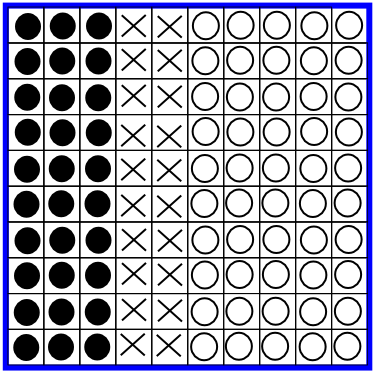 Círculos negros: ____________________Equis : ____________________________Círculos blancos: ___________________
4.- Transforma a euros las siguientes cantidades de monedas de 10 céntimos.A) 10 a _____ €		B) 30 € a _____ €C) 600 a _____ €		D) 25  a _____ €5.- Descompón 15,36 en órdenes de unidades.________________________________________________________________6.- Fíjate en los siguientes cantidades e indica cuánto falta en cada caso	A) 2,56 = 2 + ______ + 0,06 	B) 0,99 = ______ + 0,09	C) 4,77 = 4 + 0,7 + 0,07 		D) 1,11 = 1 +  0,1 + ______		7.- Escribe un número decimal que se encuentren entre los siguientes.	A)   18,2 < _______ < 18,29		B) )     1,2 < _______ < 1,3	C)        1 < _______ < 1,5			D) )   25,2 < _______ < 25,258.- Continúa la serie0,25 – 0,28 – 0,31 - _________ - _________- _________- _________9.- Redondea estos números decimales a las décimas.A) 2,89  _______	B) 0,09  _______  C) 0, 93  _______  D) 0,97  _______10.- Piensa y contesta: Si una gominola pesa 0,3 gramos. ¿Cuánto pesarán 100 gominolas? ____________ ¿Y 50 gominolas? __________ ¿Y 200 gominolas ? ___________ ¿Y 150 gominolas? ____________EVAL. U.3     MATEMÁTICAS  CBC  4º PRIMARIAFECHA:NOMBRE:                                                                                       CURSO:NOMBRE:                                                                                       CURSO: